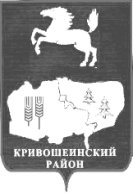 АДМИНИСТРАЦИЯ КРИВОШЕИНСКОГО РАЙОНАПОСТАНОВЛЕНИЕ20.04.2016                                                                                                                                             № 136с. КривошеиноТомской областиОб утверждении муниципальной программы «ГазификацияКривошеинского района на период 2012-2020 годы»(в редакции Постановлений Администрации Кривошеинского района от 20.04.2016 № 136, от 27.01.2017 № 29, от 16.08.2017 № 357, от 31.01.2019 № 64, от 10.09.2020 №517.)В целях повышение уровня и качества жизни населения Кривошеинского района на основе повышения уровня развития социальной инфраструктуры и инженерного обустройства сельских населенных пунктов, путем создания условий для доступа к услуге газоснабжения.ПОСТАНОВЛЯЮ:Утвердить муниципальную программу «Газификация Кривошеинского района на период 2012-2020 годы» согласно Приложению к настоящему постановлению.Признать утратившими силу постановления Администрации Кривошеинского района от 24.09.2012 № 552 «О долгосрочной муниципальной целевой программе «Газификация Кривошеинского района на период 2012-2020 годы», от 22.09.2014 № 626 «О муниципальной программе «Газификация Кривошеинского района на период 2012-2020 годы», от 25.09.13 № 710 «О внесении изменений в постановление Администрации Кривошеинского района от 24.09.12 № 552 «О долгосрочной муниципальной целевой программе «Газификация Кривошеинского района на период 2012-2020 годы»».3. Настоящее постановление подлежит опубликованию в Сборнике нормативных актов и размещению в сети «Интернет» на официальном сайте муниципального образования Кривошеинский район.4. Настоящее постановление вступает в силу с даты его подписания.5. Контроль за исполнением настоящего постановления возложить на заместителя Главы Кривошеинского района по вопросам ЖКХ, строительства, транспорта, связи, ГО и ЧС.Глава Кривошеинского района(Глава Администрации)                                                                                                       С.А. ТайлашевПриложение к постановлениюАдминистрации Кривошеинского района от 20.04.2016 № 136 Муниципальная программа«Газификация Кривошеинского района на период 2012-2020 годы»с. КривошеиноВведение Программа «Газификация Кривошеинского района на период 2012-2020 годы» содержит комплекс мероприятий по приоритетным направлениям решения проблем низкого уровня газификации жилищного фонда Кривошеинского района, первоочередного обеспечения потребностей населения Кривошеинского района дешевым видом топлива, улучшения бытовых условий жизни населения и перспективного развития территорий.Основные термины и определения         - газоснабжение - одна из форм энергоснабжения, представляющая собой деятельность по обеспечению потребителей газом;         - газораспределительная система - имущественный производственный комплекс, состоящий из организационно и экономически взаимосвязанных объектов, предназначенных для транспортировки и подачи газа непосредственно его потребителям;         - газификация - деятельность по реализации научно-технических и проектных решений, осуществлению строительно-монтажных работ и организационных мер, направленных на перевод объектов жилищно-коммунального хозяйства, промышленных и иных объектов на использование газа в качестве топливного и энергетического ресурса;         - потребитель газа (абонент, субабонент газоснабжающей организации) - юридическое или физическое лицо, приобретающее газ у поставщика  использующее его в качестве топлива или сырья.I. Паспорт муниципальной программы<*> Примечание. Объемы финансирования уточняются ежегодно при формировании бюджета МО Кривошеинский район на очередной финансовый год.II. Анализ текущей ситуации Анализ использования природного газа показывает, что основной его расход приходится  на население (58%), на производственные цели и коммунальное хозяйство (42%). Вместе с тем в структуре потребления топлива населением Кривошеинского района ведущее место занимают дрова. К основным проблемам, препятствующим эффективному развитию газоснабжения в районе, можно отнести:- удаленность негазифицированных потребителей от существующих газораспределительных систем;- высокая стоимость первоначальных капитальных затрат при строительстве объектов газоснабжения;- низкая доходность проектов газификации, что вызвано незначительными объемами потребления природного газа.  Существующие проблемы газификации района обуславливают актуальность проведения целенаправленной политики в сфере газоснабжения природным газом и определяют необходимость комплексного программного подхода к их решению. III. Цели и задачи ПрограммыОсновные цели ПрограммыОсновной целью Программы является повышение уровня газификации жилищного фонда  путем развития газовых сетей и системы газоснабжения.Основные задачи ПрограммыВ целях достижения цели Программы необходимо решение следующих задач: - организация разработки проектных и инженерно-технических решений  по развитию  газораспределительных систем;- организация строительства газораспределительных сетей;- обслуживание и ремонт построенных газораспределительных сетей.Достижение целей и задачДостижение поставленных целей и задач необходимо осуществлять через систему мероприятий:- создание организационных, правовых и экономических условий, обеспечивающих решение вопросов газификации;  - привлечение инвестиционных ресурсов, в том числе средств потенциальных потребителей газа:  населения, промышленных и иных организаций;                             - обеспечение реализации программных мероприятий в предусмотренные сроки;- обеспечение рационального использования средств бюджетных инвестиций, направленных на реализацию программных мероприятий.IV. Сроки и этапы реализации ПрограммыСроки реализации программы 2012 – 2020 годы разбиты на три этапа:I этап - 2012 - 2014 годы;II этап - 2015 - 2017 годы;III этап - 2018 - 2020 годы;V. Перечень программных мероприятий     В целях подготовки к реализации Программы предусмотрены мероприятия по разработке проектных и инженерно-технических решений по развитию сетей газоснабжения.     Данные мероприятия создадут условия для подключения к системе газоснабжения  1975 домовладений в Кривошеинском районе.     В целях реализации Программы предусмотрено увеличение сети газопроводов до общей протяженности 115,6 км, что позволит 1975 домовладениям иметь доступ  к сети централизованного газоснабжения.      Объем инвестиций за счет всех источников на строительство объектов газификации составляет по предварительным расчетам  85953,3 тыс. рублей. Перечень основных программных мероприятий с указанием объёмов и источников финансирования отражены в приложении №1 к настоящей программе.VI. Механизм реализации программы и  контроля за реализацией программы.Механизм реализации ПрограммыВ современных условиях на первый план выходит оценка экономических последствий принятия решений. Выбор направления использования природного газа и инвестиционная привлекательность проектов газоснабжения определяется эффективностью, целесообразностью и готовностью потребителей к приему газа. В основу механизма реализации настоящей Программы положен принцип экономической целесообразности и заинтересованности всех участников процесса газификации. Разработка  проектных и инженерно-технических решений  по развитию  сетей газоснабжения.Реализация мероприятий по данному направлению позволит выработать технические решения  для строительства сетей газоснабжения и обосновать объемы финансирования их строительства. Данные мероприятия создадут условия для подключения к системе газоснабжения  453  домовладения в Кривошеинском районе.Объем финансирования мероприятий по разработке проектных и инженерно-технических решений составляет 4488,3 тыс. руб. Источником финансирования являются средства бюджета муниципального образования Кривошеинский район и Томской области.Строительство газопроводовПрограммой предусмотрено строительство газопроводов в Кривошеинском районе и доведение их до 115,6 км. Объем бюджетных инвестиций на строительство газопроводов составляет по предварительным расчетам 85953,4 тыс. руб.  Перечень программных мероприятий представлен в приложении №2 к настоящей Программе.Ресурсное обеспечение ПрограммыФинансирование программных мероприятий обеспечивается за счет средств бюджетов различного уровня  и иных внебюджетных источников, не запрещенных законодательством Российской Федерации. Объемы финансирования Программы ежегодно уточняются  при формировании районного бюджета на соответствующий финансовый год исходя из возможностей районного бюджета и поступлений из областного бюджета.   Источники финансирования Программных мероприятийБюджетными ресурсами являются:- поступления по федеральным и областным программам, направленным на развитие газификации в районе, коммунальной инфраструктуры в сельской местности;К внебюджетным ресурсам могут быть отнесены средства населения и других инвесторов, заинтересованных в реализации программы. Предполагается, что  общий объем средств населения, направленных на газификацию жилых помещений может составить 22650,00 тыс. руб. из расчета средней стоимости  газификации одного домовладения в размере 50 000 руб. Организационно-функциональная структура управления реализацией ПрограммыЗаказчиком Программы выступает  «Администрация Кривошеинского района» Исполнителями мероприятий Программы являются: «Администрация Кривошеинского района» и специализированные организации на конкурсной основе. Система управления должна включать:- отслеживание хода реализации Программы;- наличие обратной связи с исполнителями мероприятий Программы;- корректировку мероприятий Программы;- обеспечение выполнения мероприятий Программы финансовыми и другими ресурсами;- установление ежегодной отчетности о ходе выполнения ее мероприятий.Оценка рисков реализации ПрограммыРиски реализации Программы можно разделить на факторы внешние, не зависящие от исполнителей Программы,  и внутренние, с которыми исполнители Программы не смогли справиться. К внешним факторам можно отнести:- изменение федерального или регионального законодательства;- значительное ухудшение экономической ситуации в регионе;- возникновение чрезвычайных ситуаций.Из внутренних факторов можно выделить следующие:- ограниченность сроков реализации мероприятий;- ограниченность финансирования программных мероприятий.В силу различного финансового состояния граждан фактическое финансирование мероприятий по газификации жилищного фонда может не соответствовать прогнозному, что не позволит достичь целевых показателей реализации программы.  Контроль за ходом реализации программы осуществляет  заместитель главы Кривошеинского района по вопросам ЖКХ, строительства, транспорта, связи, ГО и ЧС.VII. Прогноз ожидаемых результатов и оценка эффективности реализации программыСоциально-экономическая значимость ПрограммыРезультатом реализации Программы станет повышение доступности  населения к   услуге  газоснабжения и, как следствие,  удовлетворение нужд населения в использовании природного газа на нужды отопления, горячее водоснабжение и приготовление пищи. Таким образом, программные мероприятия ориентированы на достижение целей социально-экономического развития района, направленных на формирование благоприятной среды для жизнедеятельности населения.Общее количество  домовладений в Кривошеинском сельском поселении, Володинском сельском поселении, Новокривошеинском сельском поселении, Пудовском сельском поселении, составляет – 4168 ед.  Население, имеющее доступ к использованию природного газа, 1522 домовых хозяйств. В  результате  реализации программных мероприятий  количество домовладений, имеющих доступ к услуге газоснабжения природным газом составит 1975. Показатель социальной эффективности Программы определен следующим образом:Сэ   = (С'кол - Скол) х (1 - Скол), где:С'кол - доля домовых хозяйств, которые будут иметь доступ к услуге газоснабжения после реализации Программы.С'кол = 1975 / 4168 = 0,47Скол - доля домовых хозяйств, которые имеют доступ к услуге газоснабжения в настоящее время. Скол = 1522 / 4168 = 0,36 Сэ = (0,47 –   0,36) х (1   –  0,36)  =  0,07Показатели социальной  эффективности ПрограммыОценка эффективности реализации ПрограммыСоотношение бюджетных инвестиций направленных на реализацию Программы к внебюджетным средствам  может составить:С = Би / Ви = 90441,6/ 22650,00  = 3,99 гдеБи – бюджетные инвестиции на реализацию программы, тыс. руб.;Ви – внебюджетные инвестиции (средства населения) в газификацию жилых помещений, тыс. руб.Перевод потребителей на природный газ также позволит получить энергетический и экологический эффект. Энергетический или топливный эффект имеет место от использования природного газа на нужды отопления и определяется как разница приведенных затрат на природный газ и иных видов топлива. Экологическая эффективность Программы выражается в снижении уровня загрязнения окружающей природной среды и улучшение экологической обстановки в районе (за счет снижения серосодержащих выбросов в атмосферу при использовании твердого топлива, сохранение лесных массивов).VIII. Индикаторы (показатели) цели и задач муниципальной  программы  Основными индикаторами (показателями) характеризующими эффективность выполнения Программы являются:- Уровень газификации природным газом жилищного фонда Кривошеинского района  %;- Протяженность построенных межпоселковых газопроводов на территории Кривошеинского района, км.- Количество населенных пунктов Кривошеинского района, получивших техническую возможность газификации, единиц;- Протяженность построенных внутрипоселковых газопроводов на территории Кривошеинского района,  км.- Количество домовладений, получивших техническую возможность для подключения к сети газоснабжения, ед.-  Количество объектов юридических лиц, получивших техническую возможность для подключения к сети газоснабжения, ед.- Количество обслуживаемых и подлежащих ремонту газовых сетей, км.Целевые индикаторы (показатели) представлены в приложении №3 к настоящей программе.Приложение 1Перечень основных программных мероприятийПриложение 2ПЕРЕЧЕНЬОСНОВНЫХ ОБЪЕКТОВ МУНИЦИПАЛЬНОЙ ПРОГРАММЫГазификация Кривошеинского района на период 2012-2020 годы (название муниципальной программы)*  -  Объемы  финансирования Программы  являются прогнозными и подлежат корректировке при выделении средств из областного бюджетаПриложение 3Индикаторы (показатели) цели и задач муниципальной  программы - Возможна корректировка значений показателей  в соответствии с утверждаемыми изменениями Программы.    Наименование муниципальной программы (далее МП)«Газификация Кривошеинского района на период 2012-2020 годы»Заказчик МПАдминистрация Кривошеинского районаРазработчик МПАдминистрация Кривошеинского районаИсполнитель МПАдминистрация Кривошеинского районаЦели и задачи долгосрочной МПОсновной целью Программы является: повышение уровня и качества жизни сельского населения на основе повышения уровня развития социальной инфраструктуры и инженерного обустройства населенных пунктов, расположенных в сельской местности;  путем создания условий для  доступа к услуге газоснабжения.В целях достижения цели Программы необходимо решение следующих задач:- организация разработки проектных и инженерно-технических решений  по развитию  газораспределительных систем; - организация строительства газораспределительных сетей.- обслуживание и ремонт построенных газораспределительных сетей.Сроки и этапы реализации МП2012 - 2020 годы:I этап - 2012 - 2014 годы;II этап - 2015 - 2017 годы;III этап - 2018 - 2020 годы;Объемы и источники     Финансирования программы     Общий объем финансирования <*> 63694,7 тыс. руб., в т.ч. по годам реализации: 2012 год – 5718,0 тыс. руб.2013 год – 27528,3 тыс. руб.2014 год – 9402,0 тыс. руб.2015 год – 9412,0 тыс. руб.2016 год – 11048,0 тыс. руб.2017 год – 357,1 тыс. руб.2018 год – 83,8 тыс. руб.2019 год – 83,8 тыс. руб.2020 год – 61,7 тыс. руб.Ожидаемые показатели эффективности МПЭкономическая эффективность Программы определяется  снижением средств населения на оплату коммунальных услуг.Экологическая эффективность Программы выражается в снижении уровня загрязнения окружающей  среды и улучшение экологической обстановки в районе (за счет снижения серосодержащих выбросов в атмосферу при использовании твердого топлива, сохранение лесных массивов).Социальная эффективность Программы характеризуется созданием благоприятных условий проживания населения, обеспечением нормальных условий для жизни будущих поколений, улучшением демографической ситуации в районе. Организация управления МП и контроль за ее реализациейУправление программой осуществляет рабочая комиссия, утвержденная распоряжением Администрации Кривошеинского района.Наименование показателяЗначениеДоля домовых хозяйств, которые имеют доступ к услуге газоснабжения в настоящее время. 0,36Доля домовых хозяйств, которые будут иметь доступ к услуге газоснабжения после реализации Программы.0,47Социальная эффективность                                     0,07Задачи ПрограммыМероприятияСроки исполнения, годОбъем финансирования, всего, тыс. руб.В том числеВ том числеВ том числеОтветственные исполнителиПоказатели результата мероприятияЗадачи ПрограммыМероприятияСроки исполнения, годОбъем финансирования, всего, тыс. руб.Федерального бюджета тыс. руб.Областного бюджета тыс. руб.Районного бюджета тыс. руб.Ответственные исполнителиПоказатели результата мероприятияЗадача 1. Организация разработки проектных решений  по развитию  газораспределительных систем1. Выбор подрядных организаций для разработки проектно-сметной документации2014-2020Администрации Кривошеинского с\п, Володинского с\п, Петровского с\п, Новокривошеинского с\п, Экономия средств предусмотренных на осуществление комплекса инженерных изысканий, разработки ПСД минимум на 5%Задача 1. Организация разработки проектных решений  по развитию  газораспределительных систем2. Разработка проектно-сметной документации на газификацию Кривошеинского с\п, Володинского с\п, Петровскогс\п, Новокривошеинского с\п, 2014-20202952,593521,002431,593Администрации Кривошеинского с\п, Володинского с\п, Петровскогс\п, Новокривошеинского с\п, Количество домовладений, получивших возможность доступа к сети газоснабжения. Задача 1. Организация разработки проектных решений  по развитию  газораспределительных систем2.1. Газификация Кривошеинского с\п, 2014-20201270,5931270,593 Администрация Кривошеинского с\пЗадача 1. Организация разработки проектных решений  по развитию  газораспределительных систем2.3 Газификация Петровского с\п,2015-2020Администрация Петровского с\п,Задача 1. Организация разработки проектных решений  по развитию  газораспределительных систем2.4 Газификация Новокривошеинского с\п, 2014-20171682,000521,0001161,000Администрация Новокривошеинского с\пЗадача 2. Проведение работ по газоснабжению населенных пунктов района3. Выбор подрядных организаций для проведения работ по газификации населенных пунктов2012-2020Администрация Кривошеинского районаЭкономия средств предусмотренных на осуществление строительно монтажных работ минимум на 5%Задача 2. Проведение работ по газоснабжению населенных пунктов района4. Проведение работ по газификации населенных пунктов, выполнение функций заказчика-застройщика, приемка построенных объектов газзификации, передача объектов для обслуживания специализированным организациям2012-202060428,52312086,43442574,6825767,407Администрация Кривошеинского районаКоличество домовладений, получивших возможность доступа к сети газоснабжения, экономия бюджетных средств при переводе объектов ЖКХ на газ. Задача 2. Проведение работ по газоснабжению населенных пунктов районаОбслуживание и ремонт построенных газопроводов2017-2020317,538317,538Администрация Кривоше-инского районаДоговора на тех-е, аварийно-дисп. обслуж. и ремонт  газопроводаНаименование объектовСтоимость объектов всего тыс.руб. Источники финансированияИсточники финансирования1 этап1 этап1 этап1 этап1 этап2 этап2 этап2 этап3 этап3 этап3 этап3 этапПримечаниеНаименование объектовСтоимость объектов всего тыс.руб. Источники финансированияИсточники финансированияОбъемы финансирования, всего (тыс. рублей) Объемы финансирования, всего (тыс. рублей) Объемы финансирования, всего (тыс. рублей) Объемы финансирования, всего (тыс. рублей) Объемы финансирования, всего (тыс. рублей) Объемы финансирования, всего (тыс. рублей) Объемы финансирования, всего (тыс. рублей) Объемы финансирования, всего (тыс. рублей) Объемы финансирования, всего (тыс. рублей) Объемы финансирования, всего (тыс. рублей) Объемы финансирования, всего (тыс. рублей) Объемы финансирования, всего (тыс. рублей) ПримечаниеНаименование объектовСтоимость объектов всего тыс.руб. Источники финансированияИсточники финансированияФактФактФактФактФактФактФактФактФактФактФактпрогнозПримечаниеНаименование объектовСтоимость объектов всего тыс.руб. Источники финансированияИсточники финансирования201220122013201320142015201620172017201820192020*Примечание123445566789101011121314Проектные работыПроектные работыПроектные работыПроектные работыПроектные работыПроектные работыПроектные работыПроектные работыПроектные работыПроектные работыПроектные работыПроектные работыПроектные работыПроектные работыПроектные работыПроектные работыПроектные работыПроектные работы1Строительство газопровода в с. Новокривошеино Кривошеинского района Томской области1682,000ФБ1Строительство газопровода в с. Новокривошеино Кривошеинского района Томской области1682,000ОБ521,0001Строительство газопровода в с. Новокривошеино Кривошеинского района Томской области1682,000МБ1161,0001Строительство газопровода в с. Новокривошеино Кривошеинского района Томской области1682,000ВБИ1Строительство газопровода в с. Новокривошеино Кривошеинского района Томской области1682,000ИТОГО1682,0002Газоснабжение микрорайона индивидуальной застройки "Березовый"  в с.Кривошеино Кривошеинского района Томской области.0ФБ2Газоснабжение микрорайона индивидуальной застройки "Березовый"  в с.Кривошеино Кривошеинского района Томской области.0ОБ2Газоснабжение микрорайона индивидуальной застройки "Березовый"  в с.Кривошеино Кривошеинского района Томской области.0МБ2Газоснабжение микрорайона индивидуальной застройки "Березовый"  в с.Кривошеино Кривошеинского района Томской области.0ВБИ2Газоснабжение микрорайона индивидуальной застройки "Березовый"  в с.Кривошеино Кривошеинского района Томской области.0ИТОГО3Газоcнабжение ул. Борисова, ул. Кирова, ул.Октябрьской, пер.Кооперативного в с.Кривошеино Кривошеинского района Томской области1270,593ФБ3Газоcнабжение ул. Борисова, ул. Кирова, ул.Октябрьской, пер.Кооперативного в с.Кривошеино Кривошеинского района Томской области1270,593ОБ3Газоcнабжение ул. Борисова, ул. Кирова, ул.Октябрьской, пер.Кооперативного в с.Кривошеино Кривошеинского района Томской области1270,593МБ861,000861,000409,5933Газоcнабжение ул. Борисова, ул. Кирова, ул.Октябрьской, пер.Кооперативного в с.Кривошеино Кривошеинского района Томской области1270,593ВБИ3Газоcнабжение ул. Борисова, ул. Кирова, ул.Октябрьской, пер.Кооперативного в с.Кривошеино Кривошеинского района Томской области1270,593ИТОГО861,000861,000409,5934Газоснабжение с.Петровка включая межпоселковый газопровод или АГРС0ФБна перспективу 4Газоснабжение с.Петровка включая межпоселковый газопровод или АГРС0ОБна перспективу 4Газоснабжение с.Петровка включая межпоселковый газопровод или АГРС0МБна перспективу 4Газоснабжение с.Петровка включая межпоселковый газопровод или АГРС0ВБИна перспективу 4Газоснабжение с.Петровка включая межпоселковый газопровод или АГРС0ИТОГОна перспективу Итого проектирование1284,413ФБ0000000000000Итого проектирование1284,413ОБ000000521,000000000Итого проектирование1284,413МБ0000861,000861,0001161,000409,59300000Итого проектирование1284,413ВБИИтого проектирование1284,413ИТОГО0,0000,0000,0000,000861,000861,0001682,000409,5930,0000,0000,0000,0000Строительно-монтажные работыСтроительно-монтажные работыСтроительно-монтажные работыСтроительно-монтажные работыСтроительно-монтажные работыСтроительно-монтажные работыСтроительно-монтажные работыСтроительно-монтажные работыСтроительно-монтажные работыСтроительно-монтажные работыСтроительно-монтажные работыСтроительно-монтажные работыСтроительно-монтажные работыСтроительно-монтажные работыСтроительно-монтажные работыСтроительно-монтажные работыСтроительно-монтажные работыСтроительно-монтажные работы2012201220132013201420142015201620172017201820192020*1Газоснабжение с.Кривошеино(ул. Западн.Дзержинского, Рабочая,Ломоносова,Победы)138,000ФБ1Газоснабжение с.Кривошеино(ул. Западн.Дзержинского, Рабочая,Ломоносова,Победы)138,000ОБ1Газоснабжение с.Кривошеино(ул. Западн.Дзержинского, Рабочая,Ломоносова,Победы)138,000МБ138,000138,0001Газоснабжение с.Кривошеино(ул. Западн.Дзержинского, Рабочая,Ломоносова,Победы)138,000ВБИ1Газоснабжение с.Кривошеино(ул. Западн.Дзержинского, Рабочая,Ломоносова,Победы)138,000ИТОГО138,000138,0002Газопровод-вводы для жилых домов по ул. Северной, ул. Дзержинского, пер. Победы, ул. Западной, с.Кривошеино, Кривошеинского района, Томской области.2548,360ФБ2Газопровод-вводы для жилых домов по ул. Северной, ул. Дзержинского, пер. Победы, ул. Западной, с.Кривошеино, Кривошеинского района, Томской области.2548,360ОБ2Газопровод-вводы для жилых домов по ул. Северной, ул. Дзержинского, пер. Победы, ул. Западной, с.Кривошеино, Кривошеинского района, Томской области.2548,360МБ1000,0001000,0001548,3601548,3602Газопровод-вводы для жилых домов по ул. Северной, ул. Дзержинского, пер. Победы, ул. Западной, с.Кривошеино, Кривошеинского района, Томской области.2548,360ВБИ2Газопровод-вводы для жилых домов по ул. Северной, ул. Дзержинского, пер. Победы, ул. Западной, с.Кривошеино, Кривошеинского района, Томской области.2548,360ИТОГО1000,0001000,0001548,3601548,3603Газоснабжение жилого массива "Воинов-Интернационалистов" в с.Кривошеино Томской области (корректировка)21338,910ФБ3Газоснабжение жилого массива "Воинов-Интернационалистов" в с.Кривошеино Томской области (корректировка)21338,910ОБ2520,0002520,00018818,91018818,9103Газоснабжение жилого массива "Воинов-Интернационалистов" в с.Кривошеино Томской области (корректировка)21338,910МБ3Газоснабжение жилого массива "Воинов-Интернационалистов" в с.Кривошеино Томской области (корректировка)21338,910ВБИ3Газоснабжение жилого массива "Воинов-Интернационалистов" в с.Кривошеино Томской области (корректировка)21338,910ИТОГО2520,0002520,00018818,91018818,9104«Газоснабжение с. Новокривошеино Кривошеинского района Томской области»12971,253ФБ4774,4344«Газоснабжение с. Новокривошеино Кривошеинского района Томской области»12971,253ОБ2060,0002060,0003821,3724«Газоснабжение с. Новокривошеино Кривошеинского района Томской области»12971,253МБ2042,568272,879272,8794«Газоснабжение с. Новокривошеино Кривошеинского района Томской области»12971,253ВБИ4«Газоснабжение с. Новокривошеино Кривошеинского района Томской области»12971,253ИТОГО2060,0002060,00010638,374272,879272,8795Газоснабжение МКР "Сельхозтехника" с.Кривошеино Томской области23432,000ФБ2597,0002597,0004715,005Газоснабжение МКР "Сельхозтехника" с.Кривошеино Томской области23432,000ОБ6820,0006820,0005519,4005519,4003015,005Газоснабжение МКР "Сельхозтехника" с.Кривошеино Томской области23432,000МБ341,000341,000424,600424,6005Газоснабжение МКР "Сельхозтехника" с.Кривошеино Томской области23432,000ВБИ5Газоснабжение МКР "Сельхозтехника" с.Кривошеино Томской области23432,000ИТОГО7161,0007161,0008541,0008541,0007730,0006Газоснабжение жилых домов по ул. Кооперативной в с.Кривошеино Кривошеинского района Томской области.0ФБна перспективу 6Газоснабжение жилых домов по ул. Кооперативной в с.Кривошеино Кривошеинского района Томской области.0ОБна перспективу 6Газоснабжение жилых домов по ул. Кооперативной в с.Кривошеино Кривошеинского района Томской области.0МБна перспективу 6Газоснабжение жилых домов по ул. Кооперативной в с.Кривошеино Кривошеинского района Томской области.0ВБИна перспективу 6Газоснабжение жилых домов по ул. Кооперативной в с.Кривошеино Кривошеинского района Томской области.0ИТОГОна перспективу 7Газоснабжение микрорайона индивидуальной застройки "Березовый"  в с.Кривошеино Кривошеинского района Томской области.0ФБна перспективу 7Газоснабжение микрорайона индивидуальной застройки "Березовый"  в с.Кривошеино Кривошеинского района Томской области.0ОБна перспективу 7Газоснабжение микрорайона индивидуальной застройки "Березовый"  в с.Кривошеино Кривошеинского района Томской области.0МБна перспективу 7Газоснабжение микрорайона индивидуальной застройки "Березовый"  в с.Кривошеино Кривошеинского района Томской области.0ВБИна перспективу 7Газоснабжение микрорайона индивидуальной застройки "Березовый"  в с.Кривошеино Кривошеинского района Томской области.0ИТОГОна перспективу 8Газоcнабжение ул. Борисова, ул. Кирова, ул.Октябрьской, пер.Кооперативного в с.Кривошеино Кривошеинского района Томской области0ФБ8Газоcнабжение ул. Борисова, ул. Кирова, ул.Октябрьской, пер.Кооперативного в с.Кривошеино Кривошеинского района Томской области0ОБ8Газоcнабжение ул. Борисова, ул. Кирова, ул.Октябрьской, пер.Кооперативного в с.Кривошеино Кривошеинского района Томской области0МБ8Газоcнабжение ул. Борисова, ул. Кирова, ул.Октябрьской, пер.Кооперативного в с.Кривошеино Кривошеинского района Томской области0ВБИ8Газоcнабжение ул. Борисова, ул. Кирова, ул.Октябрьской, пер.Кооперативного в с.Кривошеино Кривошеинского района Томской области0ИТОГО9Газоснабжение Петровского поселения (межпоселковый газопровод)0ФБна перспективу 9Газоснабжение Петровского поселения (межпоселковый газопровод)0ОБна перспективу 9Газоснабжение Петровского поселения (межпоселковый газопровод)0МБна перспективу 9Газоснабжение Петровского поселения (межпоселковый газопровод)0ВБИна перспективу 9Газоснабжение Петровского поселения (межпоселковый газопровод)0ИТОГОна перспективу 10Газоснабжение д.Елизарьево 0ФБна перспективу 10Газоснабжение д.Елизарьево 0ОБна перспективу 10Газоснабжение д.Елизарьево 0МБна перспективу 10Газоснабжение д.Елизарьево 0ВБИна перспективу 10Газоснабжение д.Елизарьево 0ИТОГОна перспективу 11Газоснабжение с.Петровка0ФБна перспективу 11Газоснабжение с.Петровка0ОБна перспективу 11Газоснабжение с.Петровка0МБна перспективу 11Газоснабжение с.Петровка0ВБИна перспективу 11Газоснабжение с.Петровка0ИТОГОна перспективу 12Обслуживание и ремонт объекта "Газоснабжение нежилых строений по ул.Кедровая №№25/1, 25/2, 25/4 и жилого дома №24 с.Кривошеино Томской области"317,538ФБ12Обслуживание и ремонт объекта "Газоснабжение нежилых строений по ул.Кедровая №№25/1, 25/2, 25/4 и жилого дома №24 с.Кривошеино Томской области"317,538ОБ12Обслуживание и ремонт объекта "Газоснабжение нежилых строений по ул.Кедровая №№25/1, 25/2, 25/4 и жилого дома №24 с.Кривошеино Томской области"317,538МБ84,21684,21683,78587,80861,72912Обслуживание и ремонт объекта "Газоснабжение нежилых строений по ул.Кедровая №№25/1, 25/2, 25/4 и жилого дома №24 с.Кривошеино Томской области"317,538ВБИ12Обслуживание и ремонт объекта "Газоснабжение нежилых строений по ул.Кедровая №№25/1, 25/2, 25/4 и жилого дома №24 с.Кривошеино Томской области"317,538ИТОГО84,21684,21683,78587,80861,729Итого СМР обслуживание и ремонт60746,061ФБ00002597,0002597,0004715,0004774,43400000Итого СМР обслуживание и ремонт60746,061ОБ4580,0004580,00025638,91025638,9105519,4005519,4003015,0003821,37200000Итого СМР обслуживание и ремонт60746,061МБ1138,0001138,0001889,3601889,360424,600424,60002042,568357,095357,09583,78587,80861,729Итого СМР обслуживание и ремонт60746,061ВБИИтого СМР обслуживание и ремонт60746,061ИТОГО5718,0005718,00027528,27027528,2708541,0008541,0007730,00010638,374357,095357,09583,78587,80861,729Итого с проектными работами, обслуживанием и ремонтом63698,654ФБ00002597,0002597,0004715,0004774,43400000Итого с проектными работами, обслуживанием и ремонтом63698,654ОБ4580,0004580,00025638,91025638,9105519,4005519,4003536,0003821,37200000Итого с проектными работами, обслуживанием и ремонтом63698,654МБ1138,0001138,0001889,3601889,3601285,6001285,6001161,0002452,161357,095357,09583,78587,80861,729Итого с проектными работами, обслуживанием и ремонтом63698,654ВБИИтого с проектными работами, обслуживанием и ремонтом63698,654ИТОГО5718,0005718,00027528,27027528,2709402,0009402,0009412,00011047,967357,095357,09583,78587,80861,729№ п/пЦели и задачиИндикаторед. измеренияфактфактфактфактфактфактфактфактпрогнозЦелевое значение показателей при окончании реализации Программы№ п/пЦели и задачиИндикаторед. измерения201220132014201520162017201820192020Целевое значение показателей при окончании реализации Программы1Повышение уровня газификации жи-лищного фонда Кривошеинского района природным газом путем развития га-зовых сетей и си-стемы газоснабже-нияУровень газификации природным газом жилищного фонда Кривошеинского района %14,416,1519,5621,5722,2323,2724,2324,9526,8226,822Организация строительства объектов распределения газа межпоселкового значения на территории Кривошеинского районаПротяженность построенных межпоселковых газопроводов на территории Кривошеинского района км00000000002Организация строительства объектов распределения газа межпоселкового значения на территории Кривошеинского районаКоличество населенных пунктов Томской области, получивших техническую возможность газификации ед.55555555553Обеспечение технической возможности подключения потребителей к сети газоснабженияПротяженность построенных внутрипоселковых газопроводов на территории Кривошеинского района км5863,470,1578,1588,9111,4111,4111,4115,6115,63Обеспечение технической возможности подключения потребителей к сети газоснабженияКоличество домовладений, получивших техническую возможность для подключения к сети газоснабжения ед.15221655172018051895189518951895197519753Обеспечение технической возможности подключения потребителей к сети газоснабженияКоличество объектов юриди-ческих лиц, получивших техническую возможность для подключения к сети газоснаб-жения  ед.363638485151515171714Обслуживание газовых сетейКоличество переданных на обслуживание газовых сетейкм.000000,320,320,320,320,32